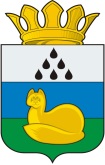 АДМИНИСТРАЦИЯ ДЕМЬЯНСКОГО СЕЛЬСКОГО ПОСЕЛЕНИЯ УВАТСКОГО МУНИЦИПАЛЬНОГО РАЙОНАРАСПОРЯЖЕНИЕ25 июля 2022 г.                       с. Демьянское                                           № 42-РО  формировании кадровогорезерва для замещения вакантныхдолжностей муниципальной службы вадминистрации Демьянского сельского  поселения          В соответствии со статьей 33 Федерального закона от 02.03.2007 г. № 25-ФЗ «О муниципальной службе в Российской Федерации», с Положением о порядке формирования кадрового резерва для замещения вакантных должностей муниципальной службы в администрации Демьянского сельского поселения:         1. Провести конкурс на включение в кадровый резерв для замещения должностей муниципальной службы в администрации Демьянского сельского поселения.         2. Создать комиссию по включению в кадровый резерв для замещения вакантных должностей муниципальной службы в администрации Демьянского сельского поселения (приложение 1).          3. Утвердить перечь должностей муниципальной службы, на которые формируется кадровый резерв в администрации Демьянского сельского поселения (приложение  2).          4. Специалисту администрации Демьянского сельского поселения (Софоновой Я.С.) подготовить и опубликовать информацию о конкурсе на включение в кадровый резерв для замещения должностей муниципальной службы в администрации Демьянского сельского поселения в газете «Уватские известия» (приложение 3).         5. Контроль за исполнением настоящего распоряжения оставляю за собой.Глава поселения                                                                             А.А. МотовиловПриложение  1к распоряжению  администрацииДемьянского сельского поселения от 20.07.2022 № 41-РКомиссияпо включению в кадровый резерв для замещения вакантных должностей муниципальной службы в администрации Демьянского сельского поселенияПриложение  № 2к распоряжению администрацииДемьянского сельского поселенияот 20.07.2022 № 41-РПереченьдолжностей муниципальной службы на формирование кадрового резерва в администрации Демьянского сельского поселения  Приложение № 3к распоряжению  администрации Демьянского сельского поселения от 20.07.2022 № 41-РИнформация о конкурсе на включение в кадровый резерв для замещения должности муниципальной службы в администрацииДемьянского сельского поселения.Администрация Демьянского сельского поселения в соответствии со ст.33 Федерального закона от 02.03.2007 № 25–ФЗ «О муниципальной службе в Российской Федерации», постановлением администрации Демьянского сельского поселения от 19.12.2016 № 15 «Об утверждении положения о порядке формирования кадрового резерва для замещения вакантных должностей муниципальной службы в администрации Демьянского сельского поселения»  объявляет конкурс на включение в кадровый резерв на должность муниципальной службы администрации Демьянского сельского поселения:- Ведущий специалист (по воинскому учету, похозяйственному учету, медицинскому страхованию);-    Ведущий специалист (по бухгалтерскому учету);- Ведущий специалист (по делопроизводству, нотариату, работе с обращениями граждан);- Специалист 1 категории (по земельным и имущественным отношениям)Старшие должности муниципальной службы:Квалификационные требования:- высшее образование или среднее профессиональное образование без предъявления требований к стажу (опыту) работы по специальности;Ведущий специалист (по бухгалтерскому учету)Должностные обязанности:-выполняет работу по ведению бухгалтерского учёта,  имущественных обязательств и хозяйственных операций;-ведёт регистрацию и учет исполнения муниципальных контрактов на выполнение муниципального заказа;-ведёт работу по обеспечению строгого соблюдения штатной, финансовой и кассовой дисциплины;Ведущий специалист (по воинскому учету, похозяйственному учету, медицинскому страхованию)Должностные обязанности:-ведёт первичный учет граждан, пребывающих в запасе и подлежащих призыву на военную службу по карточкам первичного учета;-ведет  похозяйственный учет на бумажных носителях и в программе «Парус»;- оказывает содействие гражданам в получении страховых медицинских полисов.-ведет работу в АРМ ЕСИА(подтверждение личности, восстановление доступа к учетной записи).Ведущий специалист (по делопроизводству, нотариату, работе с обращениями граждан)Должностные обязанности:-делопроизводство и архивное дело;-совершение нотариальные действий в рамках полномочий администрации сельского поселения;-подготовка проектов НПА и ведение протоколов заседаний Думы Демьянского сельского поселения.- работа с обращениями граждан.Младшие должности муниципальной службы:Квалификационные требования:- высшее образование или среднее профессиональное образование без предъявления требований к стажу (опыту) работы по специальности;Специалист 1 категории (по земельным и имущественным отношениям)Должностные обязанности:- ведет  похозяйственный учетна бумажных носителях и в программе «Парус»;- ведет кадровую работу. - оказывает содействие гражданам  при подачи заявлений на приватизацию жилья,- ведет работу по земельным вопросам в рамках полномочий администрации поселения.-ведет работу в АРМ ЕСИА(подтверждение личности, восстановление доступа к учетной записи).Для участия в конкурсе необходимо предоставить в администрацию Демьянского сельского поселения по адресу: с. Демьянское ул. НПС, 24, в рабочие дни  с 9.00 до 17.00 (обед с 13.00 до 14.00 часов) следующие документы:а) заявление;б) 2 цветные фотографии 3 x 4;в) заполненную и подписанную анкету;г) паспорт;д) копию трудовой книжки (за исключением случаев, когда служебная (трудовая) деятельность осуществляется впервые) или сведения о трудовой деятельности;е) документы о профессиональном образовании, а также по желанию гражданина - о дополнительном профессиональном образовании, о присвоении ученой степени, ученого звания;ж) заключение медицинского учреждения об отсутствии заболевания, препятствующего поступлению на муниципальную службу (форма № 001-ГС/у);з) письменное согласие на обработку персональных данных кандидата;и) выписку из протокола аттестационной комиссии с рекомендацией о включении в кадровый резерв муниципального служащего (в случае участия в конкурсе муниципального служащего Администрации);к) документы воинского учета – для граждан, пребывающих в запасе, и лиц, подлежащих призыву на военную службу;л) иные документы, предусмотренные федеральными законами, указами Президента Российской Федерации, постановлениями Правительства Российской Федерации.Документы принимаются в течение 30 календарных дней со дня опубликования объявления.Информацию об условиях и порядке включения в кадровый резерв на муниципальную должность  можно получить по телефону: 8(34561)27-3-22 или на странице Демьянского сельского поселения официального сайта администрации Уватского муниципального района: www.uvatregion.ru№ п/пФИОДолжность1Бакшеева Яна ВикторовнаПредседатель  комиссии2Протасова Людмила ВладимировнаСекретарь комиссии3Софонова Яна СергеевнаЧлен комиссии№ п/пДолжность 1Ведущий специалист (по бухгалтерскому учету)2Ведущий специалист (по воинскому учету, похозяйственному учету, медицинскому страхованию)3Ведущий специалист (по делопроизводству, нотариату, работе с обращениями граждан)4Специалист 1 категории (по организационной работе, приватизации, земельным отношениям, кадровой работе, похозяйственному учету)